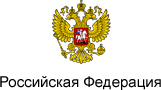 О защите населения и территорий от чрезвычайных ситуаций природного и техногенного характера РОССИЙСКАЯ ФЕДЕРАЦИЯ

ФЕДЕРАЛЬНЫЙ ЗАКОН
Федеральный закон от 21 декабря 1994 г. № 68-ФЗ «О защите населения и территорий от чрезвычайных ситуаций природного и техногенного характера» (с изменениями на 2 мая 2015 года)________________________________________________________________________________________ 
Документ с изменениями, внесенными: 
Федеральным законом от 28 октября 2002 года N 129-ФЗ (Российская газета, N 209-210, 02.11.2002);
Федеральным законом от 22 августа 2004 года N 122-ФЗ (Российская газета, N 188, 31.08.2004) (о порядке вступления в силу см. статью 155 Федерального закона от 22 августа 2004 года N 122-ФЗ);
Федеральным законом от 4 декабря 2006 года N 206-ФЗ (Российская газета, N 277, 08.12.2006).
Федеральным законом от 18 декабря 2006 года N 232-ФЗ (Парламентская газета, N 214-215, 21.12.2006) (о порядке вступления в силу см. статью 38 Федерального закона от 18 декабря 2006 года N 232-ФЗ);
Федеральным законом от 30 октября 2007 года N 241-ФЗ (Российская газета, N 248, 07.11.2007);
Федеральным законом от 30 декабря 2008 года N 309-ФЗ (Российская газета, N 267, 31.12.2008) (о порядке вступления в силу см. статью 49 Федерального закона от 30 декабря 2008 года N 309-ФЗ);
Федеральным законом от 7 мая 2009 года N 84-ФЗ (Российская газета, N 84, 13.05.2009);
Федеральным законом от 25 ноября 2009 года N 267-ФЗ (Российская газета, N 226, 27.11.2009) (о порядке вступления в силу см. статью 15 Федерального закона от 25 ноября 2009 года N 267-ФЗ);
Федеральным законом от 19 мая 2010 года N 91-ФЗ (Российская газета, N 109, 21.05.2010);
Федеральным законом от 27 июля 2010 года N 223-ФЗ (Российская газета, N 168, 30.07.2010) (вступил в силу с 1 января 2011 года);
Федеральным законом от 28 декабря 2010 года N 412-ФЗ (Российская газета, N 297, 31.12.2010);Федеральным законом от 29 декабря 2010 года N 442-ФЗ (Российская газета, N 297, 31.12.2010);
Федеральным законом от 1 апреля 2012 года N 23-ФЗ (Официальный интернет-портал правовой информации www.pravo.gov.ru, 03.04.2012);
Федеральным законом от 11 февраля 2013 года N 9-ФЗ (Официальный интернет-портал правовой информации www.pravo.gov.ru, 12.02.2013) (о порядке вступления в силу см. статью 3 Федерального закона от 11 февраля 2013 года N 9-ФЗ);
Федеральным законом от 2 июля 2013 года N 158-ФЗ (Официальный интернет-портал правовой информации www.pravo.gov.ru, 03.07.2013);
Федеральным законом от 2 июля 2013 года N 185-ФЗ (Официальный интернет-портал правовой информации www.pravo.gov.ru, 08.07.2013) (о порядке вступления в силу см. статью 163 Федерального закона от 2 июля 2013 года N 185-ФЗ);
Федеральным законом от 28 декабря 2013 года N 404-ФЗ (Официальный интернет-портал правовой информации www.pravo.gov.ru, 30.12.2013);
Федеральным законом от 21 июля 2014 года N 271-ФЗ (Официальный интернет-портал правовой информации www.pravo.gov.ru, 22.07.2014);
Федеральным законом от 14 октября 2014 года N 307-ФЗ (Официальный интернет-портал правовой информации www.pravo.gov.ru, 15.10.2014, N 0001201410150002) (о порядке вступления в силу см. статью 36 Федерального закона от 14 октября 2014 года N 307-ФЗ);
Федеральным законом от 8 марта 2015 года N 38-ФЗ (Официальный интернет-портал правовой информации www.pravo.gov.ru, 09.03.2015, N 0001201503090018); 
Федеральным законом от 2 мая 2015 года N 119-ФЗ (Официальный интернет-портал правовой информации www.pravo.gov.ru, 02.05.2015, N 0001201505020009). 
____________________________________________________________________Принят
Государственной Думой
11 ноября 1994 года
Настоящий Федеральный закон определяет общие для Российской Федерации организационно-правовые нормы в области защиты граждан Российской Федерации, иностранных граждан и лиц без гражданства, находящихся на территории Российской Федерации (далее - население), всего земельного, водного, воздушного пространства в пределах Российской Федерации или его части, объектов производственного и социального назначения, а также окружающей среды (далее - территории) от чрезвычайных ситуаций природного и техногенного характера (далее - чрезвычайные ситуации) (абзац в редакции, введенной в действие с 11 января 2009 года Федеральным законом от 30 декабря 2008 года N 309-ФЗ.

Действие настоящего Федерального закона распространяется на отношения, возникающие в процессе деятельности органов государственной власти Российской Федерации, органов государственной власти субъектов Российской Федерации, органов местного самоуправления, а также предприятий, учреждений и организаций независимо от их организационно-правовой формы (далее - организации) и населения в области защиты населения и территорий от чрезвычайных ситуаций.
Глава I. Общие положения (статьи с 1 по 7)Статья 1. Основные понятияЧрезвычайная ситуация - это обстановка на определенной территории, сложившаяся в результате аварии, опасного природного явления, катастрофы, стихийного или иного бедствия, которые могут повлечь или повлекли за собой человеческие жертвы, ущерб здоровью людей или окружающей среде, значительные материальные потери и нарушение условий жизнедеятельности людей (часть в редакции, введенной в действие с 11 января 2009 года Федеральным законом от 30 декабря 2008 года N 309-ФЗ.

Предупреждение чрезвычайных ситуаций - это комплекс мероприятий, проводимых заблаговременно и направленных на максимально возможное уменьшение риска возникновения чрезвычайных ситуаций, а также на сохранение здоровья людей, снижение размеров ущерба окружающей среде и материальных потерь в случае их возникновения (часть в редакции, введенной в действие с 11 января 2009 года Федеральным законом от 30 декабря 2008 года N 309-ФЗ.

Ликвидация чрезвычайных ситуаций - это аварийно-спасательные и другие неотложные работы, проводимые при возникновении чрезвычайных ситуаций и направленные на спасение жизни и сохранение здоровья людей, снижение размеров ущерба окружающей среде и материальных потерь, а также на локализацию зон чрезвычайных ситуаций, прекращение действия характерных для них опасных факторов (часть в редакции, введенной в действие с 11 января 2009 года Федеральным законом от 30 декабря 2008 года N 309-ФЗ.

Зона чрезвычайной ситуации - это территория, на которой сложилась чрезвычайная ситуация.

Специализированные технические средства оповещения и информирования населения в местах массового пребывания людей - это специально созданные технические устройства, осуществляющие прием, обработку и передачу аудио- и (или) аудиовизуальных, а также иных сообщений об угрозе возникновения, о возникновении чрезвычайных ситуаций и правилах поведения населения (часть дополнительно включена с 19 декабря 2006 года Федеральным законом от 4 декабря 2006 года N 206-ФЗ).

Режим функционирования органов управления и сил единой государственной системы предупреждения и ликвидации чрезвычайных ситуаций - это определяемые в зависимости от обстановки, прогнозирования угрозы чрезвычайной ситуации и возникновения чрезвычайной ситуации порядок организации деятельности органов управления и сил единой государственной системы предупреждения и ликвидации чрезвычайных ситуаций и основные мероприятия, проводимые указанными органами и силами в режиме повседневной деятельности, при введении режима повышенной готовности или чрезвычайной ситуации.
(Часть дополнительно включена с 14 апреля 2012 года Федеральным законом от 1 апреля 2012 года N 23-ФЗ)
Уровень реагирования на чрезвычайную ситуацию (далее - уровень реагирования) - это состояние готовности органов управления и сил единой государственной системы предупреждения и ликвидации чрезвычайных ситуаций к ликвидации чрезвычайной ситуации, требующее от органов государственной власти Российской Федерации, органов государственной власти субъектов Российской Федерации, органов местного самоуправления и организаций принятия дополнительных мер по защите населения и территорий от чрезвычайной ситуации в зависимости от классификации чрезвычайных ситуаций и характера развития чрезвычайной ситуации. 
(Часть дополнительно включена с 14 апреля 2012 года Федеральным законом от 1 апреля 2012 года N 23-ФЗ)

Оповещение населения о чрезвычайных ситуациях - это доведение до населения сигналов оповещения и экстренной информации об опасностях, возникающих при угрозе возникновения или возникновении чрезвычайных ситуаций природного и техногенного характера, а также при ведении военных действий или вследствие этих действий, о правилах поведения населения и необходимости проведения мероприятий по защите.
(Часть дополнительно включена с 14 июля 2013 года Федеральным законом от 2 июля 2013 года N 158-ФЗ)

Информирование населения о чрезвычайных ситуациях - это доведение до населения через средства массовой информации и по иным каналам информации о прогнозируемых и возникших чрезвычайных ситуациях, принимаемых мерах по обеспечению безопасности населения и территорий, приемах и способах защиты, а также проведение пропаганды знаний в области гражданской обороны, защиты населения и территорий от чрезвычайных ситуаций, в том числе обеспечения безопасности людей на водных объектах, и обеспечения пожарной безопасности.
(Часть дополнительно включена с 14 июля 2013 года Федеральным законом от 2 июля 2013 года N 158-ФЗ)

Комплексная система экстренного оповещения населения об угрозе возникновения или о возникновении чрезвычайных ситуаций - это элемент системы оповещения населения о чрезвычайных ситуациях, представляющий собой комплекс программно-технических средств систем оповещения и мониторинга опасных природных явлений и техногенных процессов, обеспечивающий доведение сигналов оповещения и экстренной информации до органов управления единой государственной системы предупреждения и ликвидации чрезвычайных ситуаций и до населения в автоматическом и (или) автоматизированном режимах.
(Часть дополнительно включена с 14 июля 2013 года Федеральным законом от 2 июля 2013 года N 158-ФЗ)
Зона экстренного оповещения населения - это территория, подверженная риску возникновения быстроразвивающихся опасных природных явлений и техногенных процессов, представляющих непосредственную угрозу жизни и здоровью находящихся на ней людей.
(Часть дополнительно включена с 14 июля 2013 года Федеральным законом от 2 июля 2013 года N 158-ФЗ)

Территория, подверженная риску возникновения быстроразвивающихся опасных природных явлений и техногенных процессов, - это участок земельного, водного или воздушного пространства либо критически важный или потенциально опасный объект производственного и социального значения, отнесенные к указанной территории путем прогнозирования угрозы возникновения чрезвычайных ситуаций и оценки социально-экономических последствий чрезвычайных ситуаций.
(Часть дополнительно включена с 20 марта 2015 года Федеральным законом от 8 марта 2015 года N 38-ФЗ)
Быстроразвивающиеся опасные природные явления и техногенные процессы - это негативные явления и процессы, определенные в ходе прогнозирования угрозы возникновения чрезвычайных ситуаций, локализация и ликвидация которой требуют заблаговременной подготовки сил и средств единой государственной системы предупреждения и ликвидации чрезвычайных ситуаций.
(Часть дополнительно включена с 20 марта 2015 года Федеральным законом от 8 марта 2015 года N 38-ФЗ)

Критически важный объект - это объект, нарушение или прекращение функционирования которого приведет к потере управления экономикой Российской Федерации, субъекта Российской Федерации или административно-территориальной единицы субъекта Российской Федерации, ее необратимому негативному изменению (разрушению) либо существенному снижению безопасности жизнедеятельности населения.
(Часть дополнительно включена с 20 марта 2015 года Федеральным законом от 8 марта 2015 года N 38-ФЗ)

Потенциально опасный объект - это объект, на котором расположены здания и сооружения повышенного уровня ответственности, либо объект, на котором возможно одновременное пребывание более пяти тысяч человек.
(Часть дополнительно включена с 20 марта 2015 года Федеральным законом от 8 марта 2015 года N 38-ФЗ)

Органы управления единой государственной системы предупреждения и ликвидации чрезвычайных ситуаций - это органы, создаваемые для координации деятельности федеральных органов исполнительной власти, органов исполнительной власти субъектов Российской Федерации, органов местного самоуправления, организаций в области защиты населения и территорий от чрезвычайных ситуаций и сил, привлекаемых для предупреждения и ликвидации чрезвычайных ситуаций.
(Часть дополнительно включена с 13 мая 2015 года Федеральным законом от 2 мая 2015 года N 119-ФЗ)
Статья 2. Правовое регулирование отношений в области защиты населения и территорий от чрезвычайных ситуаций
Правовое регулирование отношений в области защиты населения и территорий от чрезвычайных ситуаций основывается на общепризнанных принципах и нормах международного права и осуществляется настоящим Федеральным законом, принимаемыми в соответствии с ним федеральными законами и иными нормативными правовыми актами Российской Федерации, законами и иными нормативными правовыми актами субъектов Российской Федерации. Органы местного самоуправления в пределах своих полномочий могут принимать муниципальные правовые акты, регулирующие отношения, возникающие в связи с защитой населения и территорий от чрезвычайных ситуаций (статья в редакции, введенной в действие с 24 мая 2009 года Федеральным законом от 7 мая 2009 года N 84-ФЗ; дополнена с 1 июня 2010 года Федеральным законом от 19 мая 2010 года N 91-ФЗ.
Статья 3. Цели настоящего Федерального законаЦелями настоящего Федерального закона являются:

предупреждение возникновения и развития чрезвычайных ситуаций;

снижение размеров ущерба и потерь от чрезвычайных ситуаций;

ликвидация чрезвычайных ситуаций;

разграничение полномочий в области защиты населения и территорий от чрезвычайных ситуаций между федеральными органами исполнительной власти, органами исполнительной власти субъектов Российской Федерации, органами местного самоуправления и организациями (абзац дополнительно включен с 1 января 2005 года Федеральным законом от 22 августа 2004 года N 122-ФЗ).

Не связанные с перечисленными в части первой настоящей статьи целями отношения по восстановлению территорий, пострадавших в результате чрезвычайных ситуаций, настоящим Федеральным законом не регулируются.
Статья 4. Единая государственная система предупреждения и ликвидации чрезвычайных ситуацийЕдиная государственная система предупреждения и ликвидации чрезвычайных ситуаций объединяет органы управления, силы и средства федеральных органов исполнительной власти, органов исполнительной власти субъектов Российской Федерации, органов местного самоуправления, организаций, в полномочия которых входит решение вопросов по защите населения и территорий от чрезвычайных ситуаций, в том числе по обеспечению безопасности людей на водных объектах (часть дополнена с 1 июня 2010 года Федеральным законом от 19 мая 2010 года N 91-ФЗ.

Единая государственная система предупреждения и ликвидации чрезвычайных ситуаций функционирует на федеральном, межрегиональном, региональном, муниципальном и объектовом уровнях.
(Часть дополнительно включена с 13 мая 2015 года Федеральным законом от 2 мая 2015 года N 119-ФЗ) 
Часть вторая предыдущей редакции с 13 мая 2015 года считается частью третьей настоящей редакции - Федеральный закон от 2 мая 2015 года N 119-ФЗ.
____________________________________________________________________ 

Основными задачами единой государственной системы предупреждения и ликвидации чрезвычайных ситуаций являются:

разработка и реализация правовых и экономических норм по обеспечению защиты населения и территорий от чрезвычайных ситуаций, в том числе по обеспечению безопасности людей на водных объектах (абзац дополнен с 1 июня 2010 года Федеральным законом от 19 мая 2010 года N 91-ФЗ;

осуществление целевых и научно-технических программ, направленных на предупреждение чрезвычайных ситуаций и повышение устойчивости функционирования организаций, а также объектов социального назначения в чрезвычайных ситуациях;

обеспечение готовности к действиям органов управления, сил и средств, предназначенных и выделяемых для предупреждения и ликвидации чрезвычайных ситуаций;

сбор, обработка, обмен и выдача информации в области защиты населения и территорий от чрезвычайных ситуаций;

подготовка населения к действиям в чрезвычайных ситуациях, в том числе организация разъяснительной и профилактической работы среди населения в целях предупреждения возникновения чрезвычайных ситуаций на водных объектах (абзац дополнен с 1 июня 2010 года Федеральным законом от 19 мая 2010 года N 91-ФЗ;организация оповещения населения о чрезвычайных ситуациях и информирования населения о чрезвычайных ситуациях, в том числе экстренного оповещения населения;
(Абзац в редакции, введенной в действие с 14 июля 2013 года Федеральным законом от 2 июля 2013 года N 158-ФЗ.прогнозирование угрозы возникновения чрезвычайных ситуаций, оценка социально-экономических последствий чрезвычайных ситуаций;
(Абзац в редакции, введенной в действие с 20 марта 2015 года Федеральным законом от 8 марта 2015 года N 38-ФЗ.

создание резервов финансовых и материальных ресурсов для ликвидации чрезвычайных ситуаций;осуществление государственной экспертизы,  государственного надзора  в области защиты населения и территорий от чрезвычайных ситуаций;
(Абзац в редакции, введенной в действие с 15 ноября 2014 года Федеральным законом от 14 октября 2014 года N 307-ФЗ.

ликвидация чрезвычайных ситуаций;

осуществление мероприятий по социальной защите населения, пострадавшего от чрезвычайных ситуаций, проведение гуманитарных акций;

реализация прав и обязанностей населения в области защиты от чрезвычайных ситуаций, а также лиц, непосредственно участвующих в их ликвидации;

международное сотрудничество в области защиты населения и территорий от чрезвычайных ситуаций, в том числе обеспечения безопасности людей на водных объектах(абзац дополнен с 1 июня 2010 года Федеральным законом от 19 мая 2010 года N 91-ФЗ.
____________________________________________________________________
Часть третья предыдущей редакции с 13 мая 2015 года считается частью четвертой настоящей редакции - Федеральный закон от 2 мая 2015 года N 119-ФЗ.
____________________________________________________________________ 

Принципы построения,  состав органов управления, сил и средств , порядок выполнения задач и взаимодействия основных элементов, а также иные вопросы функционирования единой государственной системы предупреждения и ликвидации чрезвычайных ситуаций определяются законодательством Российской Федерации, постановлениями и распоряжениями Правительства Российской Федерации.
(Часть в редакции, введенной в действие с 13 мая 2015 года Федеральным законом от 2 мая 2015 года N 119-ФЗ. 
(Статья в редакции, введенной в действие с 19 декабря 2006 года Федеральным законом от 4 декабря 2006 года N 206-ФЗ.

Статья 4_1. Функционирование органов управления и сил единой государственной системы предупреждения и ликвидации чрезвычайных ситуаций1. Органы управления единой государственной системы предупреждения и ликвидации чрезвычайных ситуаций создаются на каждом уровне функционирования единой государственной системы предупреждения и ликвидации чрезвычайных ситуаций и включают в себя координационные органы единой государственной системы предупреждения и ликвидации чрезвычайных ситуаций, постоянно действующие органы управления единой государственной системы предупреждения и ликвидации чрезвычайных ситуаций и органы повседневного управления единой государственной системы предупреждения и ликвидации чрезвычайных ситуаций.
2. Координационными органами единой государственной системы предупреждения и ликвидации чрезвычайных ситуаций являются комиссии, образованные для обеспечения согласованности действий федеральных органов исполнительной власти, органов исполнительной власти субъектов Российской Федерации, органов местного самоуправления и организаций в области защиты населения и территорий от чрезвычайных ситуаций и обеспечения пожарной безопасности.
3. Постоянно действующими органами управления единой государственной системы предупреждения и ликвидации чрезвычайных ситуаций являются органы, специально уполномоченные на решение задач в области защиты населения и территорий от чрезвычайных ситуаций на соответствующем уровне единой государственной системы предупреждения и ликвидации чрезвычайных ситуаций.
4. Органами повседневного управления единой государственной системы предупреждения и ликвидации чрезвычайных ситуаций являются организации (подразделения), создаваемые федеральными органами исполнительной власти, органами исполнительной власти субъектов Российской Федерации, органами местного самоуправления и организациями для обеспечения их деятельности в области защиты населения и территорий от чрезвычайных ситуаций, управления силами и средствами, предназначенными и выделяемыми (привлекаемыми) для предупреждения и ликвидации чрезвычайных ситуаций, осуществления обмена информацией и оповещения населения о чрезвычайных ситуациях.
5. Обеспечение координации деятельности органов повседневного управления единой государственной системы предупреждения и ликвидации чрезвычайных ситуаций и гражданской обороны (в том числе управления силами и средствами единой государственной системы предупреждения и ликвидации чрезвычайных ситуаций, силами и средствами гражданской обороны), организации информационного взаимодействия федеральных органов исполнительной власти, органов исполнительной власти субъектов Российской Федерации, органов местного самоуправления и организаций при решении задач в области защиты населения и территорий от чрезвычайных ситуаций и гражданской обороны, а также при осуществлении мер информационной поддержки принятия решений в области защиты населения и территорий от чрезвычайных ситуаций и гражданской обороны осуществляют:
а) на федеральном уровне - орган повседневного управления (Национальный центр управления в кризисных ситуациях), находящийся в ведении федерального органа исполнительной власти, уполномоченного на решение задач в области защиты населения и территорий от чрезвычайных ситуаций, в порядке, установленном Правительством Российской Федерации;
б) на межрегиональном и региональном уровнях - органы повседневного управления (центры управления в кризисных ситуациях), находящиеся в ведении федерального органа исполнительной власти, уполномоченного на решение задач в области защиты населения и территорий от чрезвычайных ситуаций, в порядке, установленном федеральным органом исполнительной власти, уполномоченным на решение задач в области защиты населения и территорий от чрезвычайных ситуаций.
6. Органы управления и силы единой государственной системы предупреждения и ликвидации чрезвычайных ситуаций функционируют в режиме:
а) повседневной деятельности - при отсутствии угрозы возникновения чрезвычайной ситуации;
б) повышенной готовности - при угрозе возникновения чрезвычайной ситуации;
в) чрезвычайной ситуации - при возникновении и ликвидации чрезвычайной ситуации.
7. Порядок деятельности органов управления и сил единой государственной системы предупреждения и ликвидации чрезвычайных ситуаций и основные мероприятия, проводимые указанными органами и силами в режиме повседневной деятельности, повышенной готовности или чрезвычайной ситуации, устанавливаются Правительством Российской Федерации.
8. При введении режима чрезвычайной ситуации в зависимости от последствий чрезвычайной ситуации, привлекаемых для предупреждения и ликвидации чрезвычайной ситуации сил и средств единой государственной системы предупреждения и ликвидации чрезвычайных ситуаций, классификации чрезвычайных ситуаций и характера развития чрезвычайной ситуации, а также от других факторов, влияющих на безопасность жизнедеятельности населения и требующих принятия дополнительных мер по защите населения и территорий от чрезвычайной ситуации, устанавливается один из следующих уровней реагирования:
а) объектовый уровень реагирования - решением руководителя организации при ликвидации чрезвычайной ситуации силами и средствами организации, оказавшейся в зоне чрезвычайной ситуации, если зона чрезвычайной ситуации находится в пределах территории данной организации;
б) местный уровень реагирования:

решением главы поселения при ликвидации чрезвычайной ситуации силами и средствами организаций и органов местного самоуправления, оказавшихся в зоне чрезвычайной ситуации, которая затрагивает территорию одного поселения;

решением главы муниципального района при ликвидации чрезвычайной ситуации силами и средствами организаций и органов местного самоуправления, оказавшихся в зоне чрезвычайной ситуации, которая затрагивает межселенную территорию, либо территории двух и более поселений, либо территории поселений и межселенную территорию, если зона чрезвычайной ситуации находится в пределах территории одного муниципального района;

решением главы городского округа при ликвидации чрезвычайной ситуации силами и средствами организаций и органов местного самоуправления, оказавшихся в зоне чрезвычайной ситуации, если зона чрезвычайной ситуации находится в пределах территории городского округа;

решением должностного лица, определяемого законом субъекта Российской Федерации - города федерального значения Москвы, Санкт-Петербурга или Севастополя, при ликвидации чрезвычайной ситуации на внутригородской территории города федерального значения Москвы, Санкт-Петербурга или Севастополя;
в) региональный (межмуниципальный) уровень реагирования - решением высшего должностного лица субъекта Российской Федерации (руководителя высшего исполнительного органа государственной власти субъекта Российской Федерации) при ликвидации чрезвычайной ситуации силами и средствами организаций, органов местного самоуправления и органов исполнительной власти субъекта Российской Федерации, оказавшихся в зоне чрезвычайной ситуации, которая затрагивает территории двух и более муниципальных районов либо территории муниципального района и городского округа, если зона чрезвычайной ситуации находится в пределах территории одного субъекта Российской Федерации;
г) федеральный уровень реагирования - решением Правительства Российской Федерации при ликвидации чрезвычайной ситуации силами и средствами органов исполнительной власти субъектов Российской Федерации, оказавшихся в зоне чрезвычайной ситуации, которая затрагивает территории двух и более субъектов Российской Федерации.
9. Решением Президента Российской Федерации при ликвидации чрезвычайной ситуации с привлечением в соответствии с законодательством Российской Федерации сил и средств федеральных органов исполнительной власти, в том числе специально подготовленных сил и средств Вооруженных Сил Российской Федерации, других войск и воинских формирований, устанавливается особый уровень реагирования.
10. При введении режима повышенной готовности или чрезвычайной ситуации, а также при установлении уровня реагирования для соответствующих органов управления и сил единой государственной системы предупреждения и ликвидации чрезвычайных ситуаций орган государственной власти или должностное лицо, установленные пунктами 8 и 9 настоящей статьи, может определять руководителя ликвидации чрезвычайной ситуации, который несет ответственность за проведение этих работ в соответствии с законодательством Российской Федерации и законодательством субъектов Российской Федерации, и принимать дополнительные меры по защите населения и территорий от чрезвычайных ситуаций:
а) ограничивать доступ людей и транспортных средств на территорию, на которой существует угроза возникновения чрезвычайной ситуации, а также в зону чрезвычайной ситуации;
б) определять порядок разбронирования резервов материальных ресурсов, находящихся в зоне чрезвычайной ситуации, за исключением государственного материального резерва;
в) определять порядок использования транспортных средств, средств связи и оповещения, а также иного имущества органов государственной власти, органов местного самоуправления и организаций;
г) приостанавливать деятельность организации, оказавшейся в зоне чрезвычайной ситуации, если существует угроза безопасности жизнедеятельности работников данной организации и иных граждан, находящихся на ее территории;
д) осуществлять меры, обусловленные развитием чрезвычайной ситуации, не ограничивающие прав и свобод человека и гражданина и направленные на защиту населения и территорий от чрезвычайной ситуации, создание необходимых условий для предупреждения и ликвидации чрезвычайной ситуации и минимизации ее негативного воздействия.
(Статья дополнительно включена с 14 апреля 2012 года Федеральным законом от 1 апреля 2012 года N 23-ФЗ; в редакции, введенной в действие с 13 мая 2015 года Федеральным законом от 2 мая 2015 года N 119-ФЗ.
Статья 5. Определение границ зон чрезвычайных ситуаций и зон экстренного оповещения населения(Наименование в редакции, введенной в действие с 14 июля 2013 года Федеральным законом от 2 июля 2013 года N 158-ФЗ.Границы зон чрезвычайных ситуаций определяются назначенными в соответствии с законодательством Российской Федерации и законодательством субъектов Российской Федерации руководителями работ по ликвидации чрезвычайных ситуаций на основеклассификации чрезвычайных ситуаций, установленной Правительством Российской Федерации, и по согласованию с исполнительными органами государственной власти и органами местного самоуправления, на территориях которых сложились чрезвычайные ситуации.

Границы зон экстренного оповещения населения определяются нормативными правовыми актами органов государственной власти субъектов Российской Федерации по согласованию с территориальными органами федеральных органов исполнительной власти, в полномочия которых входит решение задач в области защиты населения и территорий от чрезвычайных ситуаций, а также с органами местного самоуправления и организациями, на территориях которых может возникнуть чрезвычайная ситуация.
(Часть дополнительно включена с 14 июля 2013 года Федеральным законом от 2 июля 2013 года N 158-ФЗ)Статья 6. Гласность и информация в области защиты населения и территорий от чрезвычайных ситуацийИнформацию в области защиты населения и территорий от чрезвычайных ситуаций составляют сведения о прогнозируемых и возникших чрезвычайных ситуациях, их последствиях, а также сведения о радиационной, химической, медико-биологической, взрывной, пожарной и экологической безопасности на соответствующих территориях.

Информация в области защиты населения и территорий от чрезвычайных ситуаций, а также о деятельности федеральных органов государственной власти, органов государственной власти субъектов Российской Федерации, органов местного самоуправления и организаций в этой области является гласной и открытой, если иное не предусмотрено законодательством Российской Федерации.

Федеральные органы государственной власти, органы государственной власти субъектов Российской Федерации, органы местного самоуправления и администрация организаций обязаны оперативно и достоверно информировать население через средства массовой информации, в том числе с использованием специализированных технических средств оповещения и информирования населения в местах массового пребывания людей, и по иным каналам о состоянии защиты населения и территорий от чрезвычайных ситуаций и принятых мерах по обеспечению их безопасности, о прогнозируемых и возникших чрезвычайных ситуациях, о приемах и способах защиты населения от них (часть дополнена с 19 декабря 2006 года Федеральным законом от 4 декабря 2006 года N 206-ФЗ.

Сокрытие, несвоевременное представление либо представление должностными лицами заведомо ложной информации в области защиты населения и территорий от чрезвычайных ситуаций влечет за собой ответственность в соответствии с законодательством Российской Федерации.

Порядок обеспечения населения, федеральных органов государственной власти, органов государственной власти субъектов Российской Федерации, органов местного самоуправления и организаций информацией в области защиты населения и территорий от чрезвычайных ситуаций устанавливается законодательством Российской Федерации и законодательством субъектов Российской Федерации.
Статья 7. Основные принципы защиты населения и территорий от чрезвычайных ситуацийМероприятия, направленные на предупреждение чрезвычайных ситуаций, а также на максимально возможное снижение размеров ущерба и потерь в случае их возникновения, проводятся заблаговременно.

Планирование и осуществление мероприятий по защите населения и территорий от чрезвычайных ситуаций, в том числе по обеспечению безопасности людей на водных объектах, проводятся с учетом экономических, природных и иных характеристик, особенностей территорий и степени реальной опасности возникновения чрезвычайных ситуаций (часть дополнена с 1 июня 2010 года Федеральным законом от 19 мая 2010 года N 91-ФЗ.

Объем и содержание мероприятий по защите населения и территорий от чрезвычайных ситуаций, в том числе по обеспечению безопасности людей на водных объектах, определяются исходя из принципа необходимой достаточности и максимально возможного использования имеющихся сил и средств, включая силы и средства гражданской обороны(часть дополнена с 1 января 2005 года Федеральным законом от 22 августа 2004 года N 122-ФЗ; дополнена с 1 июня 2010 года Федеральным законом от 19 мая 2010 года N 91-ФЗ.

Ликвидация чрезвычайных ситуаций осуществляется силами и средствами организаций, органов местного самоуправления, органов исполнительной власти субъектов Российской Федерации, на территориях которых сложилась чрезвычайная ситуация. При недостаточности вышеуказанных сил и средств в установленном законодательством Российской Федерации порядке привлекаются силы и средства федеральных органов исполнительной власти.

Силы и средства гражданской обороны привлекаются к организации и проведению мероприятий по предотвращению и ликвидации чрезвычайных ситуаций федерального и регионального характера в порядке, установленном федеральным законом (часть дополнительно включена с 1 января 2005 года Федеральным законом от 22 августа 2004 года N 122-ФЗ).
Глава II. Полномочия органов государственной власти Российской Федерации, органов государственной власти субъектов Российской Федерации и органов местного самоуправления в области защиты населения и территорий от чрезвычайных ситуаций (статьи с 8 по 11)Статья 8. Полномочия Президента Российской Федерации в области защиты населения и территорий от чрезвычайных ситуацийПрезидент Российской Федерации:а) определяет в соответствии со статьей 80 Конституции Российской Федерации и федеральными законами основные направления государственной политики и принимает иные решения в области защиты населения и территорий от чрезвычайных ситуаций;б) вносит на рассмотрение Совета Безопасности Российской Федерации и принимает с учетом его предложений решения по вопросам предупреждения и ликвидации чрезвычайных ситуаций, а также по вопросам преодоления их последствий;в) вводит при чрезвычайных ситуациях в соответствии со статьями 56 и 88 Конституции Российской Федерации при обстоятельствах и в порядке, предусмотренных федеральным конституционным законом, на территории Российской Федерации или в отдельных ее местностях чрезвычайное положение;г) принимает решение о привлечении при необходимости к ликвидации чрезвычайных ситуаций Вооруженных Сил Российской Федерации, других войск и воинских формирований.
Статья 9. Полномочия Федерального собрания Российской Федерации в области защиты населения и территорий от чрезвычайных ситуацийФедеральное Собрание Российской Федерации:а) обеспечивает единообразие в законодательном регулировании в области защиты населения и территорий от чрезвычайных ситуаций;б) утверждает бюджетные ассигнования на финансирование деятельности и мероприятий в указанной области;в) проводит парламентские слушания по вопросам защиты населения и территорий от чрезвычайных ситуаций.
Статья 10. Полномочия правительства Российской Федерации в области защиты населения и территорий от чрезвычайных ситуацийПравительство Российской Федерации:а) издает на основании и во исполнение Конституции Российской Федерации, федеральных законов и нормативных актов Президента Российской Федерации постановления и распоряжения в области защиты населения и территорий от чрезвычайных ситуаций и обеспечивает их исполнение;б) организует проведение научных исследований в области защиты населения и территорий от чрезвычайных ситуаций;в) организует разработку и обеспечивает выполнение специальных федеральных программ в области защиты населения и территорий от чрезвычайных ситуаций федерального характера(подпункт дополнен с 1 января 2005 года Федеральным законом от 22 августа 2004 года N 122-ФЗ;г) определяет задачи, функции, порядок деятельности, права и обязанности федеральных органов исполнительной власти в области защиты населения и территорий от чрезвычайных ситуаций, осуществляет руководство единой государственной системой предупреждения и ликвидации чрезвычайных ситуаций;д) обеспечивает создание федеральных резервов финансовых и материальных ресурсов для ликвидации чрезвычайных ситуаций федерального характера, а также определяет порядок использования указанных резервов (подпункт дополнен с 1 января 2005 года Федеральным законом от 22 августа 2004 года N 122-ФЗ;е) устанавливает и контролирует процесс производства, режим хранения, условия перевозки и порядок использования радиоактивных и других особо опасных веществ, соблюдение при этом необходимых мер безопасности;ж) устанавливает классификацию чрезвычайных ситуаций, в том числе чрезвычайных ситуаций в лесах, возникших вследствие лесных пожаров, и полномочия исполнительных органов государственной власти по их ликвидации (подпункт в редакции, введенной в действие с 31 декабря 2010 года Федеральным законом от 29 декабря 2010 года N 442-ФЗ;з) обеспечивает защиту населения и территорий от чрезвычайных ситуаций федерального характера, определяет порядок оказания финансовой помощи из федерального бюджета бюджетам субъектов Российской Федерации при возникновении чрезвычайных ситуаций регионального характера (подпункт в редакции, введенной в действие с 1 января 2005 годаФедеральным законом от 22 августа 2004 года N 122-ФЗ;и) определяет порядок привлечения спасательных воинских формирований федерального органа исполнительной власти, уполномоченного на решение задач в области гражданской обороны, к предупреждению и ликвидации чрезвычайных ситуаций (подпункт в редакции, введенной в действие с 1 января 2011 года Федеральным законом от 27 июля 2010 года N 223-ФЗ;к) определяет порядок сбора информации в области защиты населения и территорий от чрезвычайных ситуаций, порядок обмена указанной информацией между исполнительными органами государственной власти, а также органами управления, специально уполномоченными на решение задач в области защиты населения и территорий от чрезвычайных ситуаций;
л) определяет порядок предоставления участков для установки и (или) установки специализированных технических средств оповещения и информирования населения в местах массового пребывания людей (подпункт дополнительно включен с 19 декабря 2006 годаФедеральным законом от 4 декабря 2006 года N 206-ФЗ);
м) принимает решения о выплате единовременной материальной помощи гражданам Российской Федерации в случаях возникновения чрезвычайных ситуаций природного и техногенного характера, включая определение случаев оказания единовременной материальной помощи, а также круга лиц, которым указанная помощь будет оказана (подпункт дополнительно включен с 11 января 2011 года Федеральным законом от 28 декабря 2010 года N 412-ФЗ);н) определяет порядок введения чрезвычайной ситуации в лесах, возникшей вследствие лесных пожаров, и взаимодействия органов государственной власти, органов местного самоуправления в условиях такой чрезвычайной ситуации (подпункт дополнительно включен с 31 декабря 2010 года Федеральным законом от 29 декабря 2010 года N 442-ФЗ);
о) устанавливает федеральный уровень реагирования;
(Подпункт дополнительно включен с 14 апреля 2012 года Федеральным законом от 1 апреля 2012 года N 23-ФЗ)
п) устанавливает порядок осуществления государственного надзора в области защиты населения и территорий от чрезвычайных ситуаций и обеспечивает осуществление федерального государственного надзора в области защиты населения и территорий от чрезвычайных ситуаций федерального и межрегионального характера;
(Подпункт дополнительно включен с 15 ноября 2014 года Федеральным законом от 14 октября 2014 года N 307-ФЗ)р) устанавливает критерии отнесения объектов всех форм собственности к критически важным объектам и потенциально опасным объектам, порядок формирования и утверждения перечня критически важных объектов и перечня потенциально опасных объектов, порядок разработки и формы паспорта безопасности критически важных объектов и потенциально опасных объектов, а также обязательные для выполнения требования к критически важным объектам и потенциально опасным объектам в области защиты населения и территорий от чрезвычайных ситуаций. 
(Подпункт дополнительно включен с 20 марта 2015 года Федеральным законом от 8 марта 2015 года N 38-ФЗ)
Статья 11. Полномочия органов государственной власти субъектов Российской Федерации и органов местного самоуправления в области защиты населения и территорий от чрезвычайных ситуаций1. Органы государственной власти субъектов Российской Федерации:а) принимают в соответствии с федеральными законами законы и иные нормативные правовые акты в области защиты населения и территорий от чрезвычайных ситуаций межмуниципального и регионального характера (подпункт дополнен с 1 января 2005 годаФедеральным законом от 22 августа 2004 года N 122-ФЗ;б) осуществляют подготовку и содержание в готовности необходимых сил и средств для защиты населения и территорий от чрезвычайных ситуаций, обучение населения способам защиты и действиям в указанных ситуациях;в) принимают решения о проведении эвакуационных мероприятий в чрезвычайных ситуациях межмуниципального и регионального характера и обеспечивают их проведение (подпункт дополнен с 1 января 2005 года Федеральным законом от 22 августа 2004 года N 122-ФЗ;г) осуществляют информирование населения о чрезвычайных ситуациях;
(Подпункт в редакции, введенной в действие с 14 июля 2013 года Федеральным законом от 2 июля 2013 года N 158-ФЗ.
д) организуют и проводят аварийно-спасательные и другие неотложные работы при чрезвычайных ситуациях межмуниципального и регионального характера, а также поддерживают общественный порядок в ходе их проведения; при недостаточности собственных сил и средств обращаются к Правительству Российской Федерации за оказанием помощи (подпункт дополнен с 1 января 2005 года Федеральным законом от 22 августа 2004 года N 122-ФЗ;е) осуществляют финансирование мероприятий в области защиты населения и территорий от чрезвычайных ситуаций;ж) создают резервы финансовых и материальных ресурсов для ликвидации чрезвычайных ситуаций межмуниципального и регионального характера (подпункт дополнен с 1 января 2005 года Федеральным законом от 22 августа 2004 года N 122-ФЗ;з) содействуют устойчивому функционированию организаций в чрезвычайных ситуациях межмуниципального и регионального характера (подпункт дополнен с 1 января 2005 года Федеральным законом от 22 августа 2004 года N 122-ФЗ;и) подпункт утратил силу с 1 января 2005 года - Федеральный закон от 22 августа 2004 года N 122-ФЗ.
к) содействуют федеральному органу исполнительной власти, уполномоченному на решение задач в области защиты населения и территорий от чрезвычайных ситуаций, в предоставлении участков для установки и (или) в установке специализированных технических средств оповещения и информирования населения в местах массового пребывания людей, а также в предоставлении имеющихся технических устройств для распространения продукции средств массовой информации, выделении эфирного времени в целях своевременного оповещения и информирования населения о чрезвычайных ситуациях и подготовки населения в области защиты от чрезвычайных ситуаций (подпункт дополнительно включен с 19 декабря 2006 годаФедеральным законом от 4 декабря 2006 года N 206-ФЗ);
л) принимают решения об осуществлении единовременных денежных выплат гражданам Российской Федерации в случаях возникновения чрезвычайных ситуаций природного и техногенного характера, включая определение случаев осуществления единовременных денежных выплат, а также круга лиц, которым указанные выплаты будут осуществлены(подпункт дополнительно включен с 11 января 2011 года Федеральным законом от 28 декабря 2010 года N 412-ФЗ);
м) вводят режим повышенной готовности или чрезвычайной ситуации для соответствующих органов управления и сил единой государственной системы предупреждения и ликвидации чрезвычайных ситуаций;
(Подпункт дополнительно включен с 14 апреля 2012 года Федеральным законом от 1 апреля 2012 года N 23-ФЗ)
н) устанавливают региональный (межмуниципальный) уровень реагирования в порядке, установленном пунктом 3 статьи 4_1 настоящего Федерального закона;
(Подпункт дополнительно включен с 14 апреля 2012 года Федеральным законом от 1 апреля 2012 года N 23-ФЗ)
о) осуществляют создание системы обеспечения вызова экстренных оперативных служб по единому номеру "112", обеспечивают ее эксплуатацию и развитие;
(Подпункт дополнительно включен с 12 февраля 2013 года Федеральным законом от 11 февраля 2013 года N 9-ФЗ)п) создают и поддерживают в постоянной готовности системы оповещения и информирования населения о чрезвычайных ситуациях;
(Подпункт дополнительно включен с 14 июля 2013 года Федеральным законом от 2 июля 2013 года N 158-ФЗ)р) осуществляют сбор информации в области защиты населения и территорий от чрезвычайных ситуаций и обмен такой информацией, обеспечивают, в том числе с использованием комплексной системы экстренного оповещения населения об угрозе возникновения или о возникновении чрезвычайных ситуаций, своевременное оповещение населения об угрозе возникновения или о возникновении чрезвычайных ситуаций межмуниципального и регионального характера;
(Подпункт дополнительно включен с 14 июля 2013 года Федеральным законом от 2 июля 2013 года N 158-ФЗ)
с) устанавливают порядок организации и обеспечивают осуществление регионального государственного надзора в области защиты населения и территорий от чрезвычайных ситуаций регионального, межмуниципального и муниципального характера с учетом порядка осуществления государственного надзора в области защиты населения и территорий от чрезвычайных ситуаций, установленного Правительством Российской Федерации.
(Подпункт дополнительно включен с 15 ноября 2014 года Федеральным законом от 14 октября 2014 года N 307-ФЗ)
2. Органы местного самоуправления самостоятельно:а) осуществляют подготовку и содержание в готовности необходимых сил и средств для защиты населения и территорий от чрезвычайных ситуаций, обучение населения способам защиты и действиям в этих ситуациях;б) принимают решения о проведении эвакуационных мероприятий в чрезвычайных ситуациях и организуют их проведение;в) осуществляют информирование населения о чрезвычайных ситуациях;
(Подпункт в редакции, введенной в действие с 14 июля 2013 года Федеральным законом от 2 июля 2013 года N 158-ФЗ.г) осуществляют финансирование мероприятий в области защиты населения и территорий от чрезвычайных ситуаций;д) создают резервы финансовых и материальных ресурсов для ликвидации чрезвычайных ситуаций;е) организуют и проводят аварийно-спасательные и другие неотложные работы, а также поддерживают общественный порядок при их проведении; при недостаточности собственных сил и средств обращаются за помощью к органам исполнительной власти субъектов Российской Федерации;ж) содействуют устойчивому функционированию организаций в чрезвычайных ситуациях;з) создают при органах местного самоуправления постоянно действующие органы управления, специально уполномоченные на решение задач в области защиты населения и территорий от чрезвычайных ситуаций;
и) вводят режим повышенной готовности или чрезвычайной ситуации для соответствующих органов управления и сил единой государственной системы предупреждения и ликвидации чрезвычайных ситуаций;
(Подпункт дополнительно включен с 14 апреля 2012 года Федеральным законом от 1 апреля 2012 года N 23-ФЗ)
к) устанавливают местный уровень реагирования в порядке, установленном пунктом 3 статьи 4_1 настоящего Федерального закона;
(Подпункт дополнительно включен с 14 апреля 2012 года Федеральным законом от 1 апреля 2012 года N 23-ФЗ)
л) участвуют в создании, эксплуатации и развитии системы обеспечения вызова экстренных оперативных служб по единому номеру "112";
(Подпункт дополнительно включен с 12 февраля 2013 года Федеральным законом от 11 февраля 2013 года N 9-ФЗ)м) создают и поддерживают в постоянной готовности муниципальные системы оповещения и информирования населения о чрезвычайных ситуациях;
(Подпункт дополнительно включен с 14 июля 2013 года Федеральным законом от 2 июля 2013 года N 158-ФЗ)н) осуществляют сбор информации в области защиты населения и территорий от чрезвычайных ситуаций и обмен такой информацией, обеспечивают, в том числе с использованием комплексной системы экстренного оповещения населения об угрозе возникновения или о возникновении чрезвычайных ситуаций, своевременное оповещение населения об угрозе возникновения или о возникновении чрезвычайных ситуаций.
(Подпункт дополнительно включен с 14 июля 2013 года Федеральным законом от 2 июля 2013 года N 158-ФЗ)
2_1. Органы местного самоуправления содействуют федеральному органу исполнительной власти, уполномоченному на решение задач в области защиты населения и территорий от чрезвычайных ситуаций, в предоставлении участков для установки и (или) в установке специализированных технических средств оповещения и информирования населения в местах массового пребывания людей, а также в предоставлении имеющихся технических устройств для распространения продукции средств массовой информации, выделении эфирного времени в целях своевременного оповещения и информирования населения о чрезвычайных ситуациях и подготовки населения в области защиты от чрезвычайных ситуаций (пункт дополнительно включен с 19 декабря 2006 года Федеральным законом от 4 декабря 2006 года N 206-ФЗ).
3. В субъектах Российской Федерации - городах федерального значения  Москве, Санкт-Петербурге и Севастополе  полномочия органов местного самоуправления внутригородских муниципальных образований в области защиты населения и территорий от чрезвычайных ситуаций определяются законами субъектов Российской Федерации - городов федерального значения Москвы, Санкт-Петербурга и Севастополя .
(Пункт дополнительно включен с 1 января 2005 года Федеральным законом от 22 августа 2004 года N 122-ФЗ; в редакции, введенной в действие с 13 мая 2015 года Федеральным законом от 2 мая 2015 года N 119-ФЗ.
Глава III. Государственное управление в области защиты населения и территорий от чрезвычайных ситуаций (статьи с 12 по 17)Статья 12. Федеральный орган исполнительной власти, уполномоченный на решение задач в области защиты населения и территорий от чрезвычайных ситуацийДля осуществления государственного управления и координации деятельности федеральных органов исполнительной власти в области защиты населения и территорий от чрезвычайных ситуаций создается уполномоченный федеральный орган исполнительной власти. Указанный федеральный орган вправе создавать подведомственные ему территориальные органы(статья в редакции, введенной в действие с 1 января 2005 года Федеральным законом от 22 августа 2004 года N 122-ФЗ.
Статья 13. Обязанности Федеральных органов исполнительной власти в области защиты населения и территорий от чрезвычайных ситуаций1. Федеральные органы исполнительной власти организуют работу в области защиты населения и территорий от чрезвычайных ситуаций, в том числе обеспечения безопасности людей на водных объектах, в своей сфере деятельности и порученных им отраслях экономики в соответствии с настоящим Федеральным законом и иными нормативными правовыми актами Российской Федерации (пункт дополнен с 1 июня 2010 года Федеральным законом от 19 мая 2010 года N 91-ФЗ.2. Федеральные органы исполнительной власти:а) по отношению к подведомственным организациям:

разрабатывают и осуществляют организационные и инженерно-технические мероприятия по повышению устойчивости функционирования отрасли в чрезвычайных ситуациях;

утверждают и издают в соответствии с федеральными требованиями отраслевые нормы и правила безопасности производства, технологических процессов, продукции, а также правила защиты работников организаций от чрезвычайных ситуаций;

обеспечивают разработку и реализацию мероприятий по укреплению радиационной, химической, медико-биологической, взрывной, пожарной, экологической безопасности, а также соблюдение норм и правил инженерно-технических мероприятий гражданской обороны при проектировании, строительстве и эксплуатации объектов производственного и социального назначения;

финансируют и обеспечивают мероприятия по предупреждению чрезвычайных ситуаций и проведение аварийно-спасательных и других неотложных работ в чрезвычайных ситуациях;

организуют и обеспечивают проведение научно-исследовательских, опытно-конструкторских, испытательных и проектных работ по проблемам безопасности;б) по отношению к иным организациям, входящим в состав отрасли:

осуществляют методическое руководство при решении вопросов защиты работников организаций от чрезвычайных ситуаций, повышения устойчивости и безопасности функционирования организаций;

разрабатывают и доводят до сведения организаций отраслевые требования, нормативные документы по вопросам предупреждения и ликвидации чрезвычайных ситуаций, защиты от них работников организаций и населения.3. Руководители федеральных органов исполнительной власти несут предусмотренную законодательством Российской Федерации ответственность за ненадлежащее выполнение указанными органами возложенных на них задач и осуществление своих функций в области защиты населения и территорий от чрезвычайных ситуаций.4. Федеральные органы исполнительной власти принимают решения об образовании в пределах выделенных им ассигнований и штатной численности подразделений для решения задач в области защиты населения и территорий от чрезвычайных ситуаций.5. Федеральные органы исполнительной власти, имеющие специально подготовленные и аттестованные в установленном порядке силы и средства для предупреждения и ликвидации чрезвычайных ситуаций, используют их в рамках единой государственной системы предупреждения и ликвидации чрезвычайных ситуаций, вводят режим повышенной готовности или чрезвычайной ситуации для органов управления и сил единой государственной системы предупреждения и ликвидации чрезвычайных ситуаций.
(Пункт в редакции, введенной в действие с 14 апреля 2012 года Федеральным законом от 1 апреля 2012 года N 23-ФЗ. 
Статья 14. Обязанности организаций в области защиты населения и территорий от чрезвычайных ситуацийОрганизации обязаны:а) планировать и осуществлять необходимые меры в области защиты работников организаций и подведомственных объектов производственного и социального назначения от чрезвычайных ситуаций;б) планировать и проводить мероприятия по повышению устойчивости функционирования организаций и обеспечению жизнедеятельности работников организаций в чрезвычайных ситуациях;в) обеспечивать создание, подготовку и поддержание в готовности к применению сил и средств предупреждения и ликвидации чрезвычайных ситуаций, осуществлять обучение работников организаций способам защиты и действиям в чрезвычайных ситуациях (пункт в редакции, введенной в действие со 2 ноября 2002 года Федеральным законом от 28 октября 2002 года N 129-ФЗ;г) создавать и поддерживать в постоянной готовности локальные системы оповещения о чрезвычайных ситуациях в порядке, установленном законодательством Российской Федерации;
(Подпункт в редакции, введенной в действие с 10 января 2014 года Федеральным законом от 28 декабря 2013 года N 404-ФЗ.д) обеспечивать организацию и проведение аварийно-спасательных и других неотложных работ на подведомственных объектах производственного и социального назначения и на прилегающих к ним территориях в соответствии с планами действий по предупреждению и ликвидации чрезвычайных ситуаций;
(Подпункт в редакции, введенной в действие с 20 марта 2015 года Федеральным законом от 8 марта 2015 года N 38-ФЗ.е) финансировать мероприятия по защите работников организаций и подведомственных объектов производственного и социального назначения от чрезвычайных ситуаций;ж) создавать резервы финансовых и материальных ресурсов для ликвидации чрезвычайных ситуаций;з) предоставлять в установленном порядке информацию в области защиты населения и территорий от чрезвычайных ситуаций, а также оповещать работников организаций об угрозе возникновения или возникновении чрезвычайных ситуаций;
и) предоставлять в установленном порядке федеральному органу исполнительной власти, уполномоченному на решение задач в области защиты населения и территорий от чрезвычайных ситуаций, участки для установки специализированных технических средств оповещения и информирования населения в местах массового пребывания людей, осуществлять в установленном порядке распространение информации в целях своевременного оповещения и информирования населения о чрезвычайных ситуациях, подготовки населения в области защиты от чрезвычайных ситуаций путем предоставления и (или) использования имеющихся у организаций технических устройств для распространения продукции средств массовой информации, а также каналов связи, выделения эфирного времени и иными способами (подпункт дополнительно включен с 19 декабря 2006 годаФедеральным законом от 4 декабря 2006 года N 206-ФЗ).

Руководитель организации, на территории которой может возникнуть или возникла чрезвычайная ситуация, вводит режим повышенной готовности или чрезвычайной ситуации для органов управления и сил единой государственной системы предупреждения и ликвидации чрезвычайных ситуаций и принимает решение об установлении уровня реагирования и о введении дополнительных мер по защите от чрезвычайной ситуации работников данной организации и иных граждан, находящихся на ее территории.
(Часть дополнительно включена с 14 апреля 2012 года Федеральным законом от 1 апреля 2012 года N 23-ФЗ)

Руководитель организации, на территории которой может возникнуть или возникла чрезвычайная ситуация, и назначенный им руководитель работ по ликвидации чрезвычайной ситуации несут ответственность за проведение работ по предотвращению и ликвидации чрезвычайной ситуации на территории данной организации в соответствии с законодательством Российской Федерации и законодательством субъектов Российской Федерации.
(Часть дополнительно включена с 14 апреля 2012 года Федеральным законом от 1 апреля 2012 года N 23-ФЗ)
Статья 15. Участие общественных объединений в ликвидации чрезвычайных ситуацийОбщественные объединения могут участвовать в мероприятиях в области защиты населения и территорий от чрезвычайных ситуаций, в том числе обеспечения безопасности людей на водных объектах, в соответствии с законодательством Российской Федерации и со своими уставами (часть дополнена с 1 июня 2010 года Федеральным законом от 19 мая 2010 года N 91-ФЗ.

Общественные объединения, участвующие в ликвидации чрезвычайных ситуаций, действуют под руководством соответствующих органов управления единой государственной системы предупреждения и ликвидации чрезвычайных ситуаций. На органы управления единой государственной системы предупреждения и ликвидации чрезвычайных ситуаций возлагается ответственность за решение вопросов, связанных с перевозкой членов общественных объединений к зоне чрезвычайной ситуации и обратно, организацией размещения, питания, оплаты труда, материально-технического, медицинского и других видов обеспечения их деятельности в этих условиях.

Участники ликвидации чрезвычайных ситуаций от общественных объединений должны иметь соответствующую подготовку, подтвержденную в аттестационном порядке.
Статья 16. Привлечение вооруженных сил Российской Федерации, других войск и воинских формирований для ликвидации чрезвычайных ситуацийДля ликвидации чрезвычайных ситуаций могут привлекаться специально подготовленные силы и средства Вооруженных Сил Российской Федерации, других войск и воинских формирований. Порядок их привлечения определяется Президентом Российской Федерации в соответствии с законодательством Российской Федерации.
Статья 17. Применение сил и средств органов внутренних дел Российской Федерации при ликвидации чрезвычайных ситуаций(наименование в редакции, введенной в действие с 18 ноября 2007 года Федеральным законом от 30 октября 2007 года N 241-ФЗПри ликвидации чрезвычайных ситуаций силы и средства органов внутренних дел Российской Федерации применяются в соответствии с задачами, возложенными на органы внутренних дел законами и иными нормативными правовыми актами Российской Федерации, законами и иными нормативными правовыми актами субъектов Российской Федерации (статья в редакции, введенной в действие с 18 ноября 2007 года Федеральным законом от 30 октября 2007 года N 241-ФЗ.Глава IV. Права и обязанности граждан Российской Федерации в области защиты населения и территорий от чрезвычайных ситуаций и социальная защиты пострадавших (статьи с 18 по 19)Статья 18. Права граждан Российской Федерации в области защиты населения и территорий от чрезвычайных ситуаций1. Граждане Российской Федерации имеют право: 

на защиту жизни, здоровья и личного имущества в случае возникновения чрезвычайных ситуаций;

в соответствии с планами действий по предупреждению и ликвидации чрезвычайных ситуаций использовать средства коллективной и индивидуальной защиты и другое имущество органов исполнительной власти субъектов Российской Федерации, органов местного самоуправления и организаций, предназначенное для защиты населения от чрезвычайных ситуаций;
(Абзац в редакции, введенной в действие с 20 марта 2015 года Федеральным законом от 8 марта 2015 года N 38-ФЗ.

быть информированными о риске, которому они могут подвергнуться в определенных местах пребывания на территории страны, и о мерах необходимой безопасности;

обращаться лично, а также направлять в государственные органы и органы местного самоуправления индивидуальные и коллективные обращения по вопросам защиты населения и территорий от чрезвычайных ситуаций, в том числе обеспечения безопасности людей на водных объектах (абзац дополнен с 1 июня 2010 года Федеральным законом от 19 мая 2010 года N 91-ФЗ;

участвовать в установленном порядке в мероприятиях по предупреждению и ликвидации чрезвычайных ситуаций;

на возмещение ущерба, причиненного их здоровью и имуществу вследствие чрезвычайных ситуаций;

на медицинское обслуживание, компенсации и социальные гарантии за проживание и работу в зонах чрезвычайных ситуаций (абзац в редакции, введенной в действие с 1 января 2005 года Федеральным законом от 22 августа 2004 года N 122-ФЗ;

на получение компенсаций и социальных гарантий за ущерб, причиненный их здоровью при выполнении обязанностей в ходе ликвидации чрезвычайных ситуаций (абзац в редакции, введенной в действие с 1 января 2005 года Федеральным законом от 22 августа 2004 года N 122-ФЗ;

на пенсионное обеспечение в случае потери трудоспособности в связи с увечьем или заболеванием, полученным при выполнении обязанностей по защите населения и территорий от чрезвычайных ситуаций, в порядке, установленном для работников, инвалидность которых наступила вследствие трудового увечья;

на пенсионное обеспечение по случаю потери кормильца, погибшего или умершего от увечья или заболевания, полученного при выполнении обязанностей по защите населения и территорий от чрезвычайных ситуаций, в порядке, установленном для семей граждан, погибших или умерших от увечья, полученного при выполнении гражданского долга по спасению человеческой жизни, охране собственности и правопорядка;

на получение бесплатной юридической помощи в соответствии с законодательством Российской Федерации.
(Абзац дополнительно включен со 2 августа 2014 года Федеральным законом от 21 июля 2014 года N 271-ФЗ)2. Порядок и условия, виды и размеры компенсаций и социальных гарантий, предоставляемых гражданам Российской Федерации в соответствии с пунктом 1 настоящей статьи, устанавливаются законодательством Российской Федерации и законодательством субъектов Российской Федерации (пункт в редакции, введенной в действие с 1 января 2005 годаФедеральным законом от 22 августа 2004 года N 122-ФЗ.
Статья 19. Обязанности граждан Российской Федерации в области защиты населения и территорий от чрезвычайных ситуацийГраждане Российской Федерации обязаны:

соблюдать законы и иные нормативные правовые акты Российской Федерации, законы и иные нормативные правовые акты субъектов Российской Федерации в области защиты населения и территорий от чрезвычайных ситуаций;

соблюдать меры безопасности в быту и повседневной трудовой деятельности, не допускать нарушений производственной и технологической дисциплины, требований экологической безопасности, которые могут привести к возникновению чрезвычайных ситуаций;

изучать основные способы защиты населения и территорий от чрезвычайных ситуаций, приемы оказания первой помощи пострадавшим, правила охраны жизни людей на водных объектах, правила пользования коллективными и индивидуальными средствами защиты, постоянно совершенствовать свои знания и практические навыки в указанной области (абзац в редакции, введенной в действие с 8 декабря 2009 года Федеральным законом от 25 ноября 2009 года N 267-ФЗ; дополнен с 1 июня 2010 года Федеральным законом от 19 мая 2010 года N 91-ФЗ;

выполнять установленные правила поведения при угрозе и возникновении чрезвычайных ситуаций;

при необходимости оказывать содействие в проведении аварийно-спасательных и других неотложных работ.
Глава V. Подготовка населения в области защиты от чрезвычайных ситуаций (статьи с 20 по 21)Статья 20. Подготовка населения в области защиты от чрезвычайных ситуацийПорядок подготовки населения в области защиты от чрезвычайных ситуаций определяется Правительством Российской Федерации.

Подготовка населения к действиям в чрезвычайных ситуациях осуществляется в организациях, в том числе в образовательных организациях, по месту жительства, а также с использованием специализированных технических средств оповещения и информирования населения в местах массового пребывания людей.
(Часть в редакции, введенной в действие с 1 сентября 2013 года Федеральным законом от 2 июля 2013 года N 185-ФЗ.

Методическое руководство при решении вопросов защиты населения от чрезвычайных ситуаций и контроль за подготовкой населения к действиям в чрезвычайных ситуациях, обучением навыкам безопасного поведения на водных объектах, своевременным оповещением и информированием населения о чрезвычайных ситуациях, размещением специализированных технических средств оповещения и информирования населения в местах массового пребывания людей осуществляются федеральным органом исполнительной власти, уполномоченным на решение задач в области защиты населения и территорий от чрезвычайных ситуаций (часть дополнена с 1 июня 2010 года Федеральным законом от 19 мая 2010 года N 91-ФЗ.

Руководители и другие работники органов государственной власти, органов местного самоуправления и организаций проходят подготовку к действиям в чрезвычайных ситуациях в организациях, осуществляющих образовательную деятельность, и непосредственно по месту работы.
(Часть в редакции, введенной в действие с 1 сентября 2013 года Федеральным законом от 2 июля 2013 года N 185-ФЗ.
(Статья в редакции, введенной в действие с 19 декабря 2006 года Федеральным законом от 4 декабря 2006 года N 206-ФЗ
Статья 21. Пропаганда знаний в области защиты населения и территорий от чрезвычайных ситуацийПропаганда знаний в области защиты населения и территорий от чрезвычайных ситуаций, в том числе обеспечения безопасности людей на водных объектах, обеспечивается органами управления, входящими в единую государственную систему предупреждения и ликвидации чрезвычайных ситуаций, совместно с общественными объединениями, осуществляющими свою деятельность в области защиты и спасения людей, федеральными органами государственной власти, органами государственной власти субъектов Российской Федерации, органами местного самоуправления, организациями (часть дополнена с 1 июня 2010 годаФедеральным законом от 19 мая 2010 года N 91-ФЗ.

Для пропаганды знаний в области защиты населения и территорий от чрезвычайных ситуаций, в том числе обеспечения безопасности людей на водных объектах, могут использоваться средства массовой информации, а также специализированные технические средства оповещения и информирования населения в местах массового пребывания людей(часть дополнена с 19 декабря 2006 года Федеральным законом от 4 декабря 2006 года N 206-ФЗ; дополнена с 1 июня 2010 года Федеральным законом от 19 мая 2010 года N 91-ФЗ.
Глава VI. Порядок финансового и материального обеспечения мероприятий по защите населения и территорий от чрезвычайных ситуаций (статьи с 22 по 25)Статья 22. Финансирование целевых программФинансирование целевых программ по защите населения и территорий от чрезвычайных ситуаций, по обеспечению устойчивости функционирования организаций осуществляется в соответствии с законодательством Российской Федерации и законодательством субъектов Российской Федерации.
Статья 23. Финансовое обеспечение деятельности органов управления, специально уполномоченных на решение задач в области защиты населения и территорий от чрезвычайных ситуаций
Финансовое обеспечение деятельности федерального органа исполнительной власти, органа исполнительной власти субъекта Российской Федерации, органа местного самоуправления, специально уполномоченных на решение задач в области защиты населения и территорий от чрезвычайных ситуаций в соответствии с настоящим Федеральным законом, является расходным обязательством соответственно Российской Федерации, субъекта Российской Федерации и муниципального образования (статья в редакции, введенной в действие с 1 января 2005 года Федеральным законом от 22 августа 2004 года N 122-ФЗ.
Статья 24. Финансовое обеспечение предупреждения и ликвидации последствий чрезвычайных ситуаций1. Финансовое обеспечение установленных настоящим Федеральным законом мер по предупреждению и ликвидации последствий чрезвычайных ситуаций:

федерального и межрегионального характера, а также чрезвычайных ситуаций в лесах, возникших вследствие лесных пожаров, является расходным обязательством Российской Федерации;

регионального и межмуниципального характера (за исключением чрезвычайных ситуаций в лесах, возникших вследствие лесных пожаров) является расходным обязательством субъектов Российской Федерации;

в границах (на территории) муниципального образования (за исключением чрезвычайных ситуаций в лесах, возникших вследствие лесных пожаров) является расходным обязательством муниципального образования.
(Пункт в редакции, введенной в действие с 31 декабря 2010 года Федеральным законом от 29 декабря 2010 года N 442-ФЗ
2. Организации всех форм собственности участвуют в ликвидации чрезвычайных ситуаций за счет собственных средств в порядке, установленном Правительством Российской Федерации.
(Статья в редакции, введенной в действие с 1 января 2005 года Федеральным законом от 22 августа 2004 года N 122-ФЗ
Статья 25. Создание и использование резервов финансовых и материальных ресурсов для ликвидации чрезвычайных ситуацийРезервы финансовых и материальных ресурсов для ликвидации чрезвычайных ситуаций создаются заблаговременно в целях экстренного привлечения необходимых средств в случае возникновения чрезвычайных ситуаций. Указанные резервы создаются федеральными органами исполнительной власти, органами исполнительной власти субъектов Российской Федерации, а также органами местного самоуправления.

Порядок создания и использования указанных в части первой настоящей статьи резервов (резервных фондов) и порядок восполнения использованных средств этих резервов определяются соответственно Правительством Российской Федерации, органами исполнительной власти субъектов Российской Федерации, органами местного самоуправления (часть в редакции, введенной в действие с 1 января 2005 года Федеральным законом от 22 августа 2004 года N 122-ФЗ. 

Глава VII. Государственная экспертиза и государственный надзор в области защиты населения и территорий от чрезвычайных ситуаций (статьи с 26 по 28)(Наименование в редакции, введенной в действие с 15 ноября 2014 года Федеральным законом от 14 октября 2014 года N 307-ФЗ.Статья 26. Государственная экспертиза проектной документации особо опасных, технически сложных, уникальных объектов, объектов обороны и безопасностиПроектная документация особо опасных, технически сложных, уникальных объектов, объектов обороны и безопасности подлежит государственной экспертизе в соответствии с законодательством Российской Федерации о градостроительной деятельности (статья в редакции, введенной в действие с 1 января 2007 года Федеральным законом от 18 декабря 2006 года N 232-ФЗ.Статья 27. Государственный надзор в области защиты населения и территорий от чрезвычайных ситуаций
Государственный надзор в области защиты населения и территорий от чрезвычайных ситуаций осуществляется в целях обеспечения соблюдения требований, установленных настоящим Федеральным законом, принимаемыми в соответствии с ним другими федеральными законами и иными нормативными правовыми актами Российской Федерации, законами и иными нормативными правовыми актами субъектов Российской Федерации, в соответствии с задачами, возложенными на единую государственную систему предупреждения и ликвидации чрезвычайных ситуаций.

Государственный надзор в области защиты населения и территорий от чрезвычайных ситуаций осуществляется уполномоченными федеральным органом исполнительной власти (федеральный государственный надзор) и органами исполнительной власти субъектов Российской Федерации (региональный государственный надзор) согласно их компетенции в порядке, установленном соответственно Правительством Российской Федерации и высшим исполнительным органом государственной власти субъекта Российской Федерации.

К отношениям, связанным с осуществлением государственного надзора в области защиты населения и территорий от чрезвычайных ситуаций, организацией и проведением проверок, применяются положения Федерального закона от 26 декабря 2008 года N 294-ФЗ "О защите прав юридических лиц и индивидуальных предпринимателей при осуществлении государственного контроля (надзора) и муниципального контроля".
(Статья в редакции, введенной в действие с 15 ноября 2014 года Федеральным законом от 14 октября 2014 года N 307-ФЗ.
Статья 28. Ответственность за нарушение законодательства Российской Федерации в области защиты населения и территорий от чрезвычайных ситуацийВиновные в невыполнении или недобросовестном выполнении законодательства Российской Федерации в области защиты населения и территорий от чрезвычайных ситуаций, создании условий и предпосылок к возникновению чрезвычайных ситуаций, непринятии мер по защите жизни и сохранению здоровья людей и других противоправных действиях должностные лица и граждане Российской Федерации несут дисциплинарную, административную, гражданско-правовую и уголовную ответственность, а организации - административную и гражданско-правовую ответственность в соответствии с законодательством Российской Федерации и законодательством субъектов Российской Федерации.
Глава VIII. Международные договоры Российской Федерации в области защиты населения и территорий от чрезвычайных ситуаций (статьи с 29 по 29)Статья 29. Международные договоры Российской ФедерацииЕсли международными договорами Российской Федерации установлены иные правила, чем те, которые содержатся в законодательстве Российской Федерации в области защиты населения и территорий от чрезвычайных ситуаций, то применяются правила международных договоров Российской Федерации.
Глава IХ. Заключительные положения (статьи с 30 по 31)Статья 30. Вступление настоящего Федерального закона в силуНастоящий Федеральный закон вступает в силу со дня его официального опубликования.
Статья 31. Приведение нормативных правовых актов в соответствие с настоящим Федеральным закономНормативные акты Президента Российской Федерации, нормативные правовые акты Правительства Российской Федерации, ведомственные нормативные правовые акты, законы и иные нормативные правовые акты субъектов Российской Федерации, нормативные правовые акты органов местного самоуправления приводятся в соответствие с настоящим Федеральным законом в течение двух месяцев со дня его вступления в силу.

Правительство Российской Федерации в трехмесячный срок в установленном порядке вносит в Государственную Думу Федерального Собрания Российской Федерации предложения о приведении законодательства Российской Федерации в соответствие с настоящим Федеральным законом.
Президент
Российской Федерации
Б.Ельцин
Москва, Кремль
21 декабря 1994 года
N 68-ФЗ


